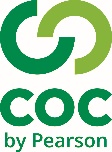 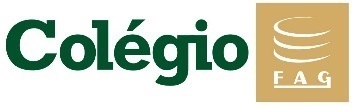 Propostas de Atividades uma quarentena Brilhante.Objetivo: Manter o foco na Atividade física independente do tamanho do ambiente Materiais: Grafas pets, 1 bolaO jogo de boliche exige muitas habilidades, tanto cognitivas quanto motoras, de qualquer indivíduo. É um jogo lúdico e dinâmico, que envolve atenção, concentração, equilíbrio e conceitos. A maioria dos jogos de boliche resume-se a dez pinos dispostos em uma formação triangular. Cada partida tem dez jogadas e, em cada uma, o jogador tem direito a dois arremessos. O jogador arremessa a bola a certa distância e cada pino derrubado representa um ponto conquistado. O vencedor é aquele que acumula o maior número de pontos em uma partida. Vamos jogar?Atividade 1 – Antes de qualquer atividade física faça um alongamento simples de (mantenha cada posição por 10s).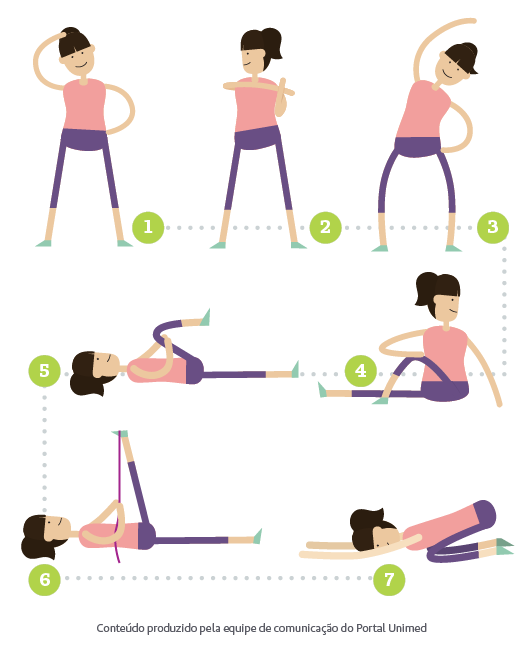 Atividade 2 -  Distribua as garrafas  próximo a uma parede, de forma triangular ( de 3 a 10 garrafas, se ela estiver muito leve ou ventando  coloque um pouco dágua), em seguida delimite uma distancia de onde ira arremessar a bola e faça uma marcação, para o jogo começar basta levar em conta as seguintes regrasNão pode pisar depois da marcação para arremessar a bolaA bola tem que rolar próximo ao chão (não vale bola voando)Cada jogador tem direito a 10 lançamentos de bola por partida (uma vez de cada)Cada pino derrubado vale 10 ptsSe derrubar todos de primeira ganha 10 pts por pino mais um bônus de 50pts.Atididade 3 - Pesquise a origem do boliche, os países onde há maior número de praticantes.Local de origem :____________________________________________________Onde há maior numero de praticantes: ___________________________________Atividade  4 – Descreva como vc desenvolveu a tarefa em casa. Tirar uma foto  ou postar um story, pode marcar a  Prof @dafynni  ou mandar por e-mail dafynni@hotmail.com
Vamos nos aproximar dos amigos, do colégio e do professor marcando-os na postagem. Caso não tenha rede social, você pode emprestar de um familiar. OBS: Sigam as orientações dos Pais sobre o que podem usar da casa.